MAY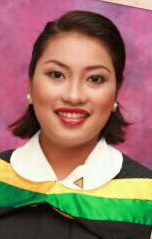 MAY.366805@2freemail.com  OBJECTIVE: 	To be able to work in your hospital which will provide a professional and competent working environment that will enable me to be exposed in an industry related to my field,to acquire more my knowledge and skills regarding Nursing Care, to have opportunity to widen my knowledge and experience in my chosen career and to grow and be properly trained while helping achieve your hospital’s goals and objectives.PERSONAL INFORMATIONBorn: May 05, 1991Age: 26 years oldDegree: Bachelor of Science in NursingSaint Anthony College, Roxas City, Philippines 2008 – 2012Visa Status VisitPERSONAL QUALIFICATIONS:Excellent in communication skills, both in written and verbalProficient in speaking English, Tagalog and HilagaynonWith admirable computer skills (MS Word,Powerpoint and Excel)With outstanding nursing skills in general areas Abreast with latest innovations, inventions and changes in health-related issuesAlways eager to learn new things for personal and professional growthESSENTIAL JOB FUNCTIONS:Performs admitting assessments, reviews histories and develops plans of care. Implementing direct patients care up to 10 patients in the ward.Follows orders and instructions of physician or surgeon.Provide information and support to patients and  family members regarding condition, prognosis, and treatment program.Document assessments, care plans, and outcomes.Document nursing care on charts.SEMINAR/TRAININGS ATTENDED:Regular IV Training Program Accredited by ANSAP:Capiz Emmanuel Hospital, INC. (Hospital)-August 2013Psychiatric Nursing Affiliation:National Center for Mental Health, Nuebe de Pebrero St., Brgy.,Hauway, Mandaluyong City, Philippines (April 2011)Understanding Anatomy and Patophysiology:Nestas Hilltop Hotel, Fuentes Drive, Roxas City, Capiz, PhilippinesDr. Carl E. Balita, RN, RM, RPT, MAN, EdDc (January 2012)4. Research, Legal Aspect of Nursing, Leadership and Management:Nestas Hilltop Hotel, Fuentes Drive, Roxas City, Capiz, PhilippinesMr. Naj Arietta, RN (January 2012)5.  Disaster Nursing:St. Anthony College of Roxas, San Roque Ext., Roxas City, Capiz PhilippinesPhilippine Red Cross (Roxas City, Capiz Chapter) (April 2012)6. Obstetrics and Gynecologic Ward, Neonatal Intensive Care Unit, and Operating Room.7.  Affiliation:San Juan de Dios Educational Foundation, Inc. (Hospital), Roxas Blvd., Pasay City Philippines (April 2011)8. Mosquito-borne diseases (Zika, Chikungunya, Dengue Virus):Capiz Emmanuel Hospital., Inc. (Meyers Library), Roxas City, Capiz (October 2016)9. Basic Life Support (American Heart Association):FDM Training Center for Allied Health Prof., General Luna St., Ilo-ilo CityWORK EXPERIENCE:Volunteer Nurse at Roxas Memorial Provincial Hospital (September 3,2013-January 30,2014)Staff Nurse at Capiz Emmanuel Hospital (August 01,2014- January 16,2017)I hereby certify that the above information is true and correct to the best of my knowledge and belief.	